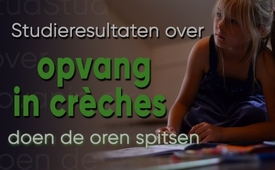 Studieresultaten over opvang in crèches doen de oren spitsen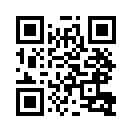 Het is belangrijk dat ouders die voor de beslissing staan om hun kinderen zelf of buiten het gezin te laten verzorgen, zich intensief bezig houden met de voor- en nadelen van een crèchezorg. De gevestigde media belichten vaak alleen de positieve aspecten van de crèchezorg.Openhartige mening, vandaag met een artikel uit de publicatie “Schutzinitiative aktuell” (Initiatief ter bescherming actueel) van de gelijknamige vereniging.

In het najaar van 2018 besloot het Zwitserse parlement om een stimuleringsprogramma voor nieuwe kinderopvangplaatsen met financiële stimuli te verlengen. In de afgelopen 16 jaar werden door dit programma al 373,4 miljoen Zwitserse Frank beschikbaar gesteld voor het creëren van 60.100 kinderopvangplaatsen. Er zijn nu nog eens 125 miljoen Frank goedgekeurd.  

Als een gezin niet in staat is het kind de nodige betrouwbaarheid te bieden als gevolg van ziekte, geestelijke of materiële nood, en verwaarlozing of mishandeling dreigen, is opvang buiten het gezin vaak onvermijdelijk. Vanwege hun financiële situatie zijn sommige ouders gedwongen om te werken en hun kinderen in een crèche onder te brengen. Veel opvanginstellingen doen beslist ook hun best de kinderen een omgeving te bieden waarin ze zich optimaal kunnen ontplooien. Toch is het belangrijk dat ouders die voor de beslissing staan om hun kinderen zelf of buiten het gezin te laten verzorgen, zich intensief bezig houden met de voor- en nadelen van een crèchezorg. De gevestigde media belichten vaak alleen de positieve aspecten van de crèchezorg. Daarom geven we hieronder een uittreksel uit een artikel in de brochure “initiatief ter bescherming actueel” met de uitdagende titel: "Kindercrèches reduceren IQ van het kind”. Op basis van verschillende studieresultaten worden de mogelijke gevolgen van de vroege kinderopvang voor kleine kinderen onder de loep genomen:

“In de eerste drie jaar van het leven wordt de basis gelegd voor de geestelijke gezondheid van een mens. Regelmatige of langdurige scheidingen van de ouders betekenen een bijzondere psychologische belasting voor de kinderen. […]Binding is een overlevingsnoodzakelijkheid voor het kleine kind. Het vormt de basis voor het gevoel van eigenwaarde en de bekwaamheid om duurzame relaties op te bouwen. Zijn emotionele en cognitieve (waarnemingsbekwame) ontwikkeling in de vroege kinderjaren wordt bevorderd door de stabiliteit van zijn relaties. De beschikbaarheid van een constante en betrouwbare vaste contactpersoon helpt het kind om “basisvertrouwen” te krijgen. Een veilige binding op de leeftijd van vier jaar bewerkt al een langere concentratieduur, meer zelfstandige conflictoplossingen en een hoger inlevingsvermogen, evenals een betere bekwaamheid in relatie- en partnerschap op volwassen leeftijd. [...]
Lichamelijke ziekten komen tot 69% vaker voor bij peuters die in een crèche worden verzorgd dan bij kinderen die thuis in het gezin opgroeien. 70-90% van de kinderen die de hele dag worden opgevangen tonen een toename van cortisol (stresshormoon), - ook bij een goede tot zeer goede zorgkwaliteit. Ook latere chronische lichamelijke ziekten kunnen hun oorzaak hebben in een niet passende manier van omgaan met de peuter; bv. te hoge bloeddruk, diabetes en ernstig overgewicht.” 

Voor dit laatste onderzoek werden in de periode 1989-2004 bijna 140.000 Deense kinderen van 0-5 jaar onderzocht op de frequentie van hun ziekten.
De volgende onderzoeksresultaten zijn afkomstig van twee Amerikaanse lange termijnstudies en een onderzoek van Dr. Margit Averdijk van het Zwitserse Federale Instituut voor Technologie (ETH) Zürich. Zij onderzochten de samenhang tussen de hoeveelheid, de soort en de duur van externe kinderopvang en het probleemgedrag van kinderen.

“Kinderen die in de eerste jaren van hun leven in groepen buiten het gezin worden verzorgd, vertonen meer probleemgedrag. De risicofactoren van zorg buiten het gezin uiten zich vooral in de sociale
handicaps zoals agressie, ADHD (aandachtstekortstoornis/hyperactiviteitsyndroom), liegen en stelen, angst en depressie. Deze kinderen vertonen vaak een grotere motorische onrust en een gebrek aan concentratie op school. Kinderen die in kindercrèches opgroeien, worden op school eerder rustverstoorders dan kinderen die thuis door hun ouders werden verzorgd. Het risico op gedragsstoornissen neemt toe met de duur van de externe opvang. In de vijfde klas hebben de crèchekinderen een veel lagere woordenschat.”

Tot zover het inzicht in de onderzoeksresultaten. Tegen deze achtergrond wekt het verbazing dat kinderopvang buiten het gezin financieel wordt gestimuleerd met geld van de belastingbetaler. Zou het integendeel niet de taak van de politiek en het bedrijfsleven moeten zijn om een gezinsbeleid te voeren dat de gezonde ontwikkeling van baby's en kleine kinderen bevordert? 
Conclusie: De bekwaamheid van ouders om hun beste te geven hangt er vooral van af dat de regering en de economie het hen mogelijk maken om voldoende tijd in hun kinderen te investeren zonder de financiële ondergang te riskeren.door rg.Bronnen:https://schutzinitiative.ch/wp-content/uploads/2018/12/KSI_26_DT_WEB.pdf

http://stage.vfa-ev.de/wp-content/uploads/2015/11/Risiko_Kinderkrippe.pdf

http://stage.vfa-ev.de/wp-content/uploads/2015/11/In-Kinderkrippen-werden-Kinder-krank.pdf

http://stage.vfa-ev.de/wp-content/uploads/2015/11/Krippenkinder-sind-aggressiver.pdf

http://www.vfa-ev.de/wp-content/uploads/2016/11/Kinderkrippen-sind-nichts-für-Babys.pdf

http://stage.vfa-ev.de/wp-content/uploads/2015/11/Memorandum-Psychoanalytiker.pdf

https://docplayer.org/30189290-Was-kinder-brauchen-voraussetzungen-zu-seelisch-gesunder-entwicklung-dr-med-dorothea-boehm.html

https://www.srf.ch/news/schweiz/foerderprogramm-verlaengert-kita-plaetze-weiter-stark-gefragtDit zou u ook kunnen interesseren:#Gezondheid - www.kla.tv/Gezondheid-nlKla.TV – Het andere nieuws ... vrij – onafhankelijk – ongecensureerd ...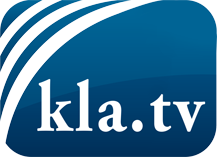 wat de media niet zouden moeten verzwijgen ...zelden gehoord van het volk, voor het volk ...nieuwsupdate elke 3 dagen vanaf 19:45 uur op www.kla.tv/nlHet is de moeite waard om het bij te houden!Gratis abonnement nieuwsbrief 2-wekelijks per E-Mail
verkrijgt u op: www.kla.tv/abo-nlKennisgeving:Tegenstemmen worden helaas steeds weer gecensureerd en onderdrukt. Zolang wij niet volgens de belangen en ideologieën van de kartelmedia journalistiek bedrijven, moeten wij er elk moment op bedacht zijn, dat er voorwendselen zullen worden gezocht om Kla.TV te blokkeren of te benadelen.Verbindt u daarom vandaag nog internetonafhankelijk met het netwerk!
Klickt u hier: www.kla.tv/vernetzung&lang=nlLicence:    Creative Commons-Licentie met naamgeving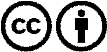 Verspreiding en herbewerking is met naamgeving gewenst! Het materiaal mag echter niet uit de context gehaald gepresenteerd worden.
Met openbaar geld (GEZ, ...) gefinancierde instituties is het gebruik hiervan zonder overleg verboden.Schendingen kunnen strafrechtelijk vervolgd worden.